Fédérations de plein airCoordonnées, services, formations, publications et expertisesCheval QuébecRandonnée équestre, TREC, compétition équestreCheval QuébecRandonnée équestre, TREC, compétition équestreCheval QuébecRandonnée équestre, TREC, compétition équestreCheval QuébecRandonnée équestre, TREC, compétition équestreCheval QuébecRandonnée équestre, TREC, compétition équestreCoordonnéesCommunicationsFormationsFormationsExpertiseAdresse :4545, avenue Pierre-De Coubertin Montréal (Québec)  H1V 0B2Téléphone : 	514-252-3053  Sans frais : 	1-866-575-0515Télécopieur : 	514-252-3068Courriel : 	info@cheval.quebec Sites Internet :https://cheval.quebec/http://www.ptittrot.ca/https://www.chevalquebecmag.com/ Directeur général :Eve-Marie Frappieremfrappier@cheval.quebecDirectrice générale adjointe :Julie Villeneuvejvilleneuve@cheval.quebecPublications :Cheval Québec MagazineBulletin électronique :Envoi bimensuel : Cheval branchéMédias sociaux :Facebook : Cheval QuébecProgramme de certification des établissements équestres Équi-QualitéTREC QuébecCaballistaWest FériaTwitterYouTubeSentiers et sites :La section TROUVER du site Internet permet d’obtenir les coordonnées des établissements certifiés Equi-Qualité, des associations équestres et des clubs, gestionnaires des réseaux de sentiers équestres au Québec.Établissements certifiésAssociations équestresClub de randonnée/sentiersIntervenants :La section TROUVER du site Internet permet d’obtenir les coordonnées des intervenants certifiés.Instructeur-EntraîneurFormateur en plein air/guide/accompagnateur de randonnée équestreMoniteur-PoneyOfficiels accréditésCalendriers :La section CALENDRIER du site Internet permet de consulter le calendrier des activités de loisirs, de formation, de certification, de compétitions ainsi que les événements.CalendrierPublications :Cheval Québec MagazineBulletin électronique :Envoi bimensuel : Cheval branchéMédias sociaux :Facebook : Cheval QuébecProgramme de certification des établissements équestres Équi-QualitéTREC QuébecCaballistaWest FériaTwitterYouTubeSentiers et sites :La section TROUVER du site Internet permet d’obtenir les coordonnées des établissements certifiés Equi-Qualité, des associations équestres et des clubs, gestionnaires des réseaux de sentiers équestres au Québec.Établissements certifiésAssociations équestresClub de randonnée/sentiersIntervenants :La section TROUVER du site Internet permet d’obtenir les coordonnées des intervenants certifiés.Instructeur-EntraîneurFormateur en plein air/guide/accompagnateur de randonnée équestreMoniteur-PoneyOfficiels accréditésCalendriers :La section CALENDRIER du site Internet permet de consulter le calendrier des activités de loisirs, de formation, de certification, de compétitions ainsi que les événements.CalendrierInitiation :P’tit Trot	Apprentissage de base pour enfantsTechniques d’équitation westernTechniques d’équitation classiqueCavalier	Apprentissage ouvert à tousTechniques d’équitation western Techniques d’équitation classique Meneurs	Apprentissage ouvert à tous  Apprendre à mener Meneurs à l’attelage de loisir niveaux 1 et 2Cavalier-randonneur	Apprentissage ouvert à tousTechniques d’équitation en plein air Formations complémentaires	Apprentissage ouvert à tous :SecourismePremiers soins humainRégie d’écurie niveaux 1 à 3Milieu de vie du cheval, soins, santé, gestion de l’écurie et gestion environnementaleSoins équins d’urgence niveau 1Soins d’urgence pour les chevauxEntrainement niveaux 1 à 3Techniques en entraînement de chevauxMaréchalerie de secours niveau 1Santé et soins de base du piedGestion de randonnée niveaux 1et 2Outils de planification de promenade à chevalAnimation et encadrement de groupe niveau 1Techniques d’animation d’un groupe de personnesTopographie niveau 1Initiation à la topographie, carte et boussole
Gestion de risques en randonnée niveau 1Les risques liés à la randonnéeTREC niveaux 1 à 3 (techniques de randonnée équestre de compétition)Initiation et découverte du TRECPédagogie niveaux 1 et 2Outils servant à l’enseignement de l’équitationDidactique niveaux 1 et 2Outils servant à l’enseignement de l’équitationThéorie équestre Outils servant à l’enseignement de l’équitationFormation pour les intervenants :Accompagnateur de randonnée équestreGuide de tourisme équestreFormateur en équitation de plein airFormateur en attelage de loisirInstructeur westernInstructeur classiqueInstructeur en attelageEntraîneur :Western (2 niveaux)Initiation à la compétitionSpécialisteClassique (2 niveaux)Initiation à la compétitionSpécialisteCocher professionnelMoniteur poneyOfficielsTRECAttelageWesternGuides techniques :Normes d’aménagement des sentiers équestres Règlements de sécurité :PratiquantCompétitionTourisme équestre / plein airRègles de sécurité routière à chevalGuide de biosécuritéCode de pratiques pour le soin et la manipulation des équidésRèglement du TRECRèglement en équitation westernManuels de formation :Livre «  l’équitation de plein air »Régie d’écurie 1,2 et 3Entrainement 1,2 et 3Maréchalerie de secoursAnimation en randonnée Gestion de risque en randonnée 1 Gestion de randonnée 1et 2Pédagogie 1 et 2Didactique 1 et 2Soins équins d’urgenceInitiation à la topographieP’tit trot classiqueP’tit trot westernÉquitation classiqueÉquitation westernAttelageProgrammes :Certification des établissements équestres (Équi-Qualité)Homologation des sentiers équestres (en développement)Éleveur reconnuCheval Origine QuébecCertification des professionnels en équitation et en attelage (instructeurs/entraineurs/formateurs/accompagnateurs de randonnée équestres/guides)Accréditation des officielsDéveloppement de l’excellenceServices-conseils :Introduction à l’équitationBonnes pratiques et normes de sécuritéFormation Certification des intervenantsSanté et bien-être des chevauxIncorporation de clubs régionaux et d’associationsDéveloppement de sentiers équestres Régie de compétitionFédération québécoise de la montagne et de l’escaladeEscalade (Structure artificielle d’escalade (SAE), sites naturels (glace, falaise, montagne), structures d’escalade mobiles), ski de montagne (Randonnée alpine, ski haute route, télémark)Fédération québécoise de la montagne et de l’escaladeEscalade (Structure artificielle d’escalade (SAE), sites naturels (glace, falaise, montagne), structures d’escalade mobiles), ski de montagne (Randonnée alpine, ski haute route, télémark)Fédération québécoise de la montagne et de l’escaladeEscalade (Structure artificielle d’escalade (SAE), sites naturels (glace, falaise, montagne), structures d’escalade mobiles), ski de montagne (Randonnée alpine, ski haute route, télémark)Fédération québécoise de la montagne et de l’escaladeEscalade (Structure artificielle d’escalade (SAE), sites naturels (glace, falaise, montagne), structures d’escalade mobiles), ski de montagne (Randonnée alpine, ski haute route, télémark)CoordonnéesCommunicationsFormationsExpertiseAdresse :4545, avenue Pierre-De CoubertinMontréal (Québec)  H1V 0B2Téléphone : 	514-252-3004Sans frais : 	1-866-204-3763Site Internet :http://www.fqme.qc.ca/Directeur généralOlivier Deslauriers-Gabourydg@fqme.qc.caDirecteur – Sites	Alexis Beaudet-Roysites@fqme.qc.caDirecteur - SkiMaxime Bolducski@fqme.qc.caDirecteur des opérations :André St-Jacquesoperations@fqme.qc.caInfolettre mensuelle :Mousqueton expressMédias sociaux :Facebook : FQMEFQME – SkiCoupe Québec EscaladeTwitterVimeoSentiers et sites :FQME – Carte des sites d’escaladeProgramme québécois de formation en escalade (PQFE)Vise tous les professionnels du milieu de l’escalade qui encadrent les activités d’escalade et de montagne, afin qu’ils possèdent les compétences pour le faire de façon responsable, pédagogique et sécuritaire.Programme québécois de formation en escalade pour les CAMPS (PQFEC)Forme les spécialistes en escalade qui encadrent les participants à l’activité escalade dans les camps.RocherAnimateurs RocherAnimation, orientation.Moniteur Moulinette RocherEnseignement des techniques de base pour la pratique en moulinetteMoniteur Premier de cordée SportEnseignement des techniques sécuritaires pour la progression en premier de cordée sur plaquettes en simple et multilongueurMoniteur Premier de cordée TraditionnelEnseignement des techniques sécuritaires pour la progression en premier de cordée sur coinceurs en simple et multilongueurFormateur (niveau 1, 2, 3)Former des brevetésSAE (Structure artificielle d’escalade)AnimateursAnimation, orientation.Moniteur moulinette SAEEnseignement des techniques de base pour la pratique en moulinetteMoniteur Premier de cordée SAEEnseignement des techniques sécuritaires pour la progression en premier de cordée sur SAEFormateur (niveau 1, 2, 3)Former des brevetésGlaceAnimateursAnimation, initiation sur structure artificielle d’escalade de glaceMoniteur moulinette GlaceEnseignement des techniques de base pour la pratique en moulinetteMoniteur Premier de cordée GlaceEnseignement des techniques sécuritaires pour la progression en premier de cordée en simple et multilongueurFormateur (niveau 1, 2, 3)Former des brevetésVia FerrataGuide Via FerrataAnimation, initiation à la Via FerrataFormateur (niveau 1, 2)Former des brevetésColloque de formation annuelOuvert à tous avec possibilité aux gens brevetés de se requalifierCampAnimateur camp rocher ou SAEAnimation, initiation à l’escalade uniquement à l’intérieur du camp où se tient la formationFormateur (niveau 1)Former des brevetés du PQFECGuides organisationnels :Affiliation d’un site – EscaladeAffiliation d’un site – Ski de montagneGuide de pratique :Guide de pratique et d’encadrement sécuritaire d’activité de plein air – escalade de rocher, de glace, SAE, Via Ferrata et ski de montagne (normes, exigences et procédures)Guides techniques :Normes d’aménagement d’une Structure artificielle d’escalade (SAE)Aménagement d’un site d’escalade, manuel de l’ouvreur-équipeurServices-conseils :Aménagement de site extérieurInspection de site extérieurAménagement et non construction de SAEInspection de SAEInspection des équipements de protection individuels (EPI)Vente d’EPIFédération québécoise des activités subaquatiquesPlongée sous-marine, hockey subaquatique, apnée, monopalmeFédération québécoise des activités subaquatiquesPlongée sous-marine, hockey subaquatique, apnée, monopalmeFédération québécoise des activités subaquatiquesPlongée sous-marine, hockey subaquatique, apnée, monopalmeFédération québécoise des activités subaquatiquesPlongée sous-marine, hockey subaquatique, apnée, monopalmeCoordonnéesCommunicationsFormationsExpertiseAdresse :4545, avenue Pierre-De Coubertin
Montréal (Québec)  H1V 0B2Téléphone : 	514-252-3009Sans frais : 	1-866-391-8835Site Internet :http://www.fqas.qc.ca/Directeur général :À venirdirection@fqas.qc.caPublications :Revue En profondeurMédias sociaux :Facebook : FQASFormation mandataire pour moniteurs :Permet aux moniteurs d’émettre des certificats pour la plongée sous-marine en accord avec la règlementation en vigueur depuis le 1er avril 2004.Fédération québécoise de canoë-kayak d’eau viveKayak récréatif, kayak polo, freestyle, descente, slalom, raftingFédération québécoise de canoë-kayak d’eau viveKayak récréatif, kayak polo, freestyle, descente, slalom, raftingFédération québécoise de canoë-kayak d’eau viveKayak récréatif, kayak polo, freestyle, descente, slalom, raftingFédération québécoise de canoë-kayak d’eau viveKayak récréatif, kayak polo, freestyle, descente, slalom, raftingCoordonnéesCommunicationsFormationsExpertiseAdresse :4545, avenue Pierre-De CoubertinMontréal (Québec)  H1V 0B2Téléphone : 	418-252-3000 poste 3863Site Internet :https://www.eauvivequebec.ca Directrice générale :Julie Crépeau-Boisvertdirecteur@eauvivequebec.ca514-835-7582Médias sociaux :Facebook : eauvivequebecInfolettre :Envoi trimestriel : 
L’Eau ViveKAYAK D’EAU VIVEPratiquant :Kayak en eau calme 1 (KEC1)Sensibilisation à ce qu’est le kayak d’eau vive et en acquérir les basesKayak en eau calme 2 (KEC2)Donner suite logique au niveau 1 en eau calme en initiant les kayakistes débutants à l’eau viveKayak en eau vive 3 (KEV3)Introduire le kayakiste débutant/intermédiaire aux bases de l’autonomie en rivièreKayak en eau vive 4 (KEV4)Assurer le leadership en rivière R 3-4Jeunes pagayeurs pour la vieNouveau programme destiné à initier les jeunes au kayak d’eau vive (en développement)Moniteur :Moniteur en eau calme 1 (M1)Premier niveau dans les diplômes d’enseignements de la Fédération québécoise de canoë-kayak d’eau viveMoniteur en eau vive 2 (M2)Certifier des moniteurs qui sont capables d’organiser, d’instruire et de guider des groupes de pagayeurs sur des rivières dont la difficulté atteint la classe IIMoniteur en eau vive 3 (M3)Formateurs :Processus de développement et d’évaluation de personnes-ressources (PR), volet multisport du PNCEPlanche à Pagaie :Programme de formation des pratiquants et moniteurs de Pagaie CanadaBasic SUP, eau calme, rivière, surf, excursionRafting :Programme de formation des guides de rafting en développement (avec Canoë-Kayak Canada)Surf :Programmes de formation de Surf CanadaVolet compétitif :Entraineurs :Programme de formation des entraineurs volet multisport du PNCE (coach.ca) et de la fédération nationale, Canoë-kayak CanadaSlalom, freestyle, kayak-polo, descenteOfficielsLa FQCKEV va élaborer un guide de formation propre aux sports d’eau vive et concevoir un programme de formation d’officiel uniformisé. Plus d’information à venir dans les prochains mois.Services-conseils :Aménagement de parcs d’eau viveAide au démarchage, à la recherche de financement, à la réalisation d’études et comme consultant pour les projets d’aménagementService aux entreprises membresAide, support, informations aux entreprises membres sur plusieurs aspects administratifs de la gestion d’un clubService aux organisateurs d’évènementsOffre d’information, de formation, de support logistique et matériel pour l’organisation d’évènement (compétition, festival, formation)PUBLICATION TECHNIQUEPlan d’urgenceFédération québécoise du canot et du kayakCanotage en eau calme, canotage en eau vive, canot-camping, canotgraphie, kayak de merFédération québécoise du canot et du kayakCanotage en eau calme, canotage en eau vive, canot-camping, canotgraphie, kayak de merFédération québécoise du canot et du kayakCanotage en eau calme, canotage en eau vive, canot-camping, canotgraphie, kayak de merFédération québécoise du canot et du kayakCanotage en eau calme, canotage en eau vive, canot-camping, canotgraphie, kayak de merCoordonnéesCommunicationsFormationsExpertiseAdresse :4545, avenue Pierre-De Coubertin Montréal (Québec)  H1V 0B2Téléphone : 	514-252-3001Sans frais : 	1-866-241-3778Directeur général :Marie-Christine LessardSite Internet :http://www.canot-kayak.qc.caBulletin électronique :Le courant ExpressMédias sociaux :Facebook : Canot Kayak QCInstagram :canot_kayak_qcLinkedinTwitter :@FQCK4Programme canot« Pagaie pour tous »Bases sur l’environnement, règlementation applicable et reconnaissance de ses limites.Canotage ITechniques de pagaie élémentaires en eau calme, règles de sécurité, sauvetage et transport.Canot-camping IPlanification d’une activité de canot-camping : matériel, nourriture, logistique, autorisations, etc.Eau calme IIInitiation au maniement du canot en solo, préalable à une progression en eau vive. Base pour la pratique autonome en eau calme.Eau vive IISe familiariser avec la rivière, ses composantes, sa dynamique et ses risques.  Base pour la pratique autonome en eau vive.Canot-camping IIConnaissances et compétences permettant d’être autonome dans la planification, la préparation et la réalisation de ses excursions.Eau calme IIIManœuvres avancées en solo et duo.Eau vive III (solo ou duo)Manœuvres avancées en eau vive dans du rapide de classe II. Eau calme IVMaîtrise de l’art du canotage en solo et duo. Reconnu comme canoteur de haut niveau.Eau vive IV (solo ou duo)Maitrise des manœuvres dans un rapide de classe III. Reconnu comme canoteur de haut niveau.BREVETS D’INTERVENANTSAnimateur en canotageFaire aimer l’activité, en la faisant découvrir sous forme de jeux, de parcours de découverte, de défis ou d’animations.Accompagnateur canot-campingIntervenant de première ligne. Il agit comme leader auprès de personnes ayant une certaine connaissance de l’activité et des compétences techniques de base.Accompagnateur en eau viveAgit comme leader et personne-ressource lors de la planification et la gestion de descentes de rapides, auprès de personnes ayant des compétences techniques de base en lien avec les difficultés rencontrées.Barreur de rabaskaDonner des bases de technique et de sécurité aux personnes qui agiront comme barreur de rabaska, sur un plan d’eau calme, pour des sorties de quelques heures.Programme kayak« Pagaie pour tous »Bases sur l’environnement, la règlementation applicable et la reconnaissance de ses limites.Kayak de mer IInitiation, connaissances et pratiques de base en eau calme.Sécurité en kayak de merOutiller le kayakiste initié afin d’augmenter la sécurité de sa pratique.Kayak de mer IIConnaissances théoriques et pratiques pour effectuer une sortie d’une journée en milieu semi éloigné (zone 2) en solo. Base pour la pratique autonome en kayak de mer.Cours de navigationConnaissances théoriques et pratiques pour bien utiliser les cartes et s’orienter adéquatement sur le terrain. Cours préparatoire niveau  II/III/IVPermet de comprendre et d’apprivoiser les différents aspects de la navigation en environnement marin (météo, marée, courant, prévision de parcours, etc.).Cours avancé sur les techniques de pagaie en toutes conditions (surfs, vagues, vent), et sur l’esquimautage.Kayak de mer IIIConnaissances théoriques et pratiques pour participer de façon sécuritaire à une excursion de plusieurs jours en mer dans une région côtière comportant des difficultés modérées.Kayak de mer IVPlanifier et réaliser des excursions de quelques jours en mer dans une région côtière de Zone III, avec des conditions de navigation associées à des vents allant jusqu’à 20 nœuds et à des courants de marée. BREVETS D’INTERVENANTSAnimateur en kayakFaire aimer l’activité, en la faisant découvrir sous forme de jeux, de parcours de découverte, de défis ou d’animations.Accompagnateur en kayakAgit comme leader et personne-ressource lors de la planification et la gestion de sorties, auprès de personnes ayant des compétences techniques de base en lien avec les difficultés rencontrées.Programme de sauvetage en eau viveSEV1Familiarisation avec l’eau vive, la nage en rapide, les dangers potentiels en rivière et le maniement du sac à corde. Le but est l’autosauvetage.SEV 2Outils de prévention et d’intervention simples. Le but est de prévenir les accidents, et de savoir comment intervenir si nécessaire.SEV 3S’adresse aux professionnels œuvrant dans le domaine de l’eau vive. Le but est de valider et d’évaluer leurs compétences dans les interventions et techniques vues dans le niveau SEV 2.Guide technique :Étapes clefs de l’aménagement de parcours canotablesServices-conseils :La conservationL’aménagement de parcoursLe marché du tourisme d’aventureLe réseau hydrographique québécoisLe développement d’équipements spécialisésSécurité :Guide de pratique et d’encadrement sécuritaire d’activités de plein air « Kayak de mer »Campagne de prévention « Sur l’eau, ça va de soi ».Guides techniques :Sauvetage en eau vive, en coproduction avec la Société de sauvetage.Guide des certificats « Sauvetage en eau vive », en coproduction avec la Société de sauvetage.Rando QuébecRandonnée pédestre et raquetteRando QuébecRandonnée pédestre et raquetteRando QuébecRandonnée pédestre et raquetteRando QuébecRandonnée pédestre et raquetteCoordonnéesCommunicationsFormationsExpertiseAdresse :4545, avenue Pierre-De CoubertinMontréal (Québec)  H1V 3N7Téléphone : 	514-252-3157Sans frais : 	1-866-252-2065Site Internet :http://www.randoquebec.ca/Directeur général :Jean-Luc Caillaudjlcaillaud@randoquebec.caPublications :Revue Rando QuébecBlogue Rando Québechttps://blogue.randoquebec.ca/?_ga=2.130688909.386309400.1540824513-201213023.1540824513Infolettre pour les membresMédias sociaux :Facebook : Rando QuébecTwitterSentiers et sites :https://baliseqc.ca/3S/Randonnées pédestres au QuébecLe SENTIER NATIONALhttp://www.randoquebec.ca/a-propos/http://www.randoquebec.ca/les-sentiers/RandonneurOrientation en randonnéeFamiliariser le randonneur à l’utilisation des outils d’orientation que sont la carte et la boussole.Photographie en plein airÀ la suite de cette formation, les participants seront en mesure d’améliorer leurs photos prises en plein air à l’aide des connaissances de base acquises. Cette formation vise également à vous informer sur le matériel recommandé selon votre champ d’intérêt. En plus de couvrir les aspects techniques de l’appareil photo et du téléphone cellulaire, les candidats auront été initiés aux réflexes et aux techniques d’une bonne prise d’image.Accompagnateur de randonnée pédestreS’adresse aux personnes désirant accroître leurs connaissances afin de pratiquer et encadrer la randonnée pédestre de manière sécuritaire, seul ou en groupe.Sans traceLe Sans trace repose sur la connexion avec la nature et l’éducation. Il tranche avec un modèle plus traditionnel axé sur la réglementation. Ses 7 principes fournissent des balises dans le but de développer la capacité à prendre des décisions de manière plus éclairée. Ils reposent sur des données scientifiques à la portée des personnes de tous âges et de tous niveaux d’expérience.Gestionnaire de sentiersObjectifs de gestion de sentiers, conception et infrastructuresSe familiariser aux principes de conception d’un sentier.Préparation d’un plan d’aménagement (terrain)Initiation aux outils et aux méthodes de traçage d’un nouveau sentier et identification des besoins en main-d’œuvre et en infrastructures.Outils de gestion et de caractérisation pour sentiers pédestresAtelier théorique et pratique sur l’utilisation du programme de caractérisation des sentiers.Atelier de formation pour travailleurs saisonniers en aménagement de sentiers pédestres rustiquesCette formation vise les techniciens en aménagement. Elle est conçue pour préparer les travailleurs pour le travail terrain en milieu forestier.Guide organisationnel :Création d’un club de marchewww.kino-quebec.qc.ca/publications/abcmarche.pdfGuide technique :Normes d’aménagement de sentiers pédestreswww.fqmarche.qc.ca/uploads/normes_amenagement.pdfManuel des guides professionnels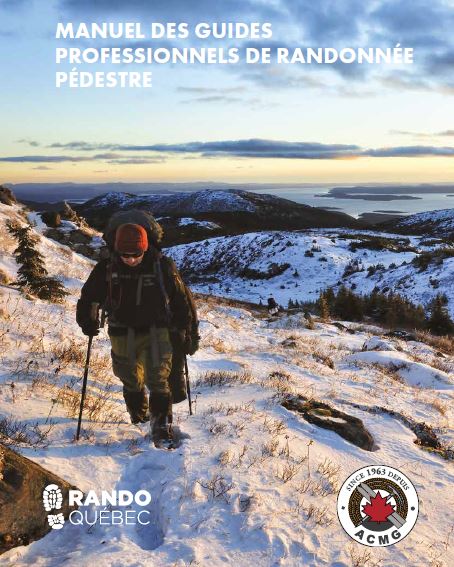 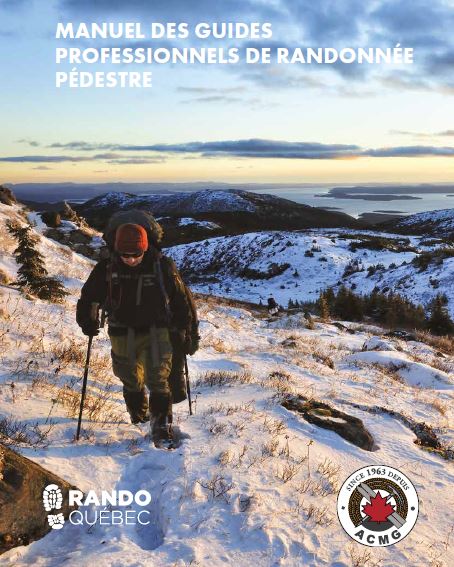 Société québécoise de spéléologieSpéléologie, canyoningSociété québécoise de spéléologieSpéléologie, canyoningSociété québécoise de spéléologieSpéléologie, canyoningSociété québécoise de spéléologieSpéléologie, canyoningCoordonnéesCommunicationsFormationsExpertiseAdresse :4545, avenue Pierre-De CoubertinMontréal (Québec)  H1V 0B2Téléphone : 	514-252-3006 Sans frais : 	1-800-338-6636Site Internet :www.speleo.qc.caDirecteur général :François Gélinasfgelinas@speleo.qc.caPublications :Magazine Sous terreBulletin Sous-terre ExpressBulletin électronique :Sous Terre ExpressMédias sociaux :Facebook : SQSÉcole québécoise de spéléologieCaverne de Saint-LéonardMexpéStage découverteInitiation au monde souterrainStages de perfectionnementV1A – Déplacement autonome sur corde (Manipulation de l’équipement, nœuds de base, technique de remontée et de descente sur corde simple et notions de sécurité en puits)V1B – Déplacement sur corde avancé et dégagement vers le bas (Progression sur mains courantes, remontées en grands puits, tyroliennes et techniques de dégagement d’équipier vers le bas)V2 – Équipement et puits (Différentes techniques d’amarrage, composantes et fonctionnements de l’équipement, utilisation de l’équipement collectif et les différents nœuds)V2B – Perfectionnement à l’équipement de puits (Équipement de voies techniques avec main courante de progression ou aérienne, fractionnement, déviation, etc., et utilisation de coinceurs et pitons)V3A – Dégagement vers le haut et techniques secours (Porter secours à un équipier en difficulté uniquement à l’aide de l’équipement normal. Notions de base du secours en grottes)V3B – Méthodes alternatives (Expérimentation des différentes façons d’utiliser chaque pièce d’équipement en « dépannage » dans plusieurs situations différentes. Pratique de plusieurs techniques de descente et de remontée sans appareil technique et sans cuissard. Technique échelle, escalade artificielle, etc.)V4A – SecoursDescente en canyon (Équipements personnels et collectifs, déplacement dans les canyons, équipement de cascades, mouvements d’eau et techniques d’autosecours)Stage jeunes - Initiation aux techniques sur cordes — 10 à 16 ans(Le contenu de ce stage, adapté aux jeunes, tendra à suivre celui du V1A)Accréditation, grotte de Boischatel (La nouvelle politique d’accès prévoit un processus d’accréditation pour les membres voulant visiter ou explorer la grotte de Boischatel).Exercice secoursTopographie I (Prise de données sous terre, calculs, construction du squelette, habillage et mise au propre)TAO (Topographie assistée par ordinateur)(Prise de données sous terre à l’aide d’appareil-instruments combinés et d’ordinateurs de poche. Mise au propre de topographie avec logiciel de dessin)ProspectionPhotographieAtelier de retouche photoFormation des cadresAnimateur de camp de vacancesInitiateurMoniteurBrevet d’instructeurExercices secoursExercice secours horizontal et verticalHorizontalVerticalGuide de pratique :Guide de pratique et d’encadrement sécuritaire en spéléologie (normes, exigences et procédures)Service-conseil :Connaissance du milieu, protection du site, aménagement minimal sécuritaire et contrôle d’accès.Vélo Québec AssociationDéplacements à vélo, vélo de route, cyclotourisme, vélo de montagne, fatbikeVélo Québec AssociationDéplacements à vélo, vélo de route, cyclotourisme, vélo de montagne, fatbikeVélo Québec AssociationDéplacements à vélo, vélo de route, cyclotourisme, vélo de montagne, fatbikeVélo Québec AssociationDéplacements à vélo, vélo de route, cyclotourisme, vélo de montagne, fatbikeCoordonnéesCommunicationsFormationsExpertiseAdresse :1251, rue Rachel EstMontréal (Québec)  H2J 2J9Téléphone : 	514-521-8356Sans frais : 	1-800-567-8356Site Internet :http://www.velo.qc.ca/frDirectrice générale :Annick St-Denisastdenis@velo.qc.caPublications techniques :Études :L’état du vélo au Québec en 2015L’état du vélo à Montréal en 2015L’état du vélo à Québec en 2015L’état du vélo à Sherbrooke en 2015L’état du vélo à Laval en 2015L’état du vélo à Longueuil en 2015L’état du vélo à Terrebonne en 2015L’état du vélo à Trois-Rivières en 2015L’état du vélo à Gatineau en 2015Tourisme à vélo – portrait de clientèle – 2015Comment créer un club vélo-boulotDu plan à la mise en œuvre : étude exploratoire sur les opportunités et les obstacles à l’implantation de mesures d’apaisement de la circulation)À pied, à vélo, ville active – 10 ans de partenariats structurantsGuides :Comment créer un club vélo-boulotAménagements en faveur des piétons et des cyclistesSignalisation routière – voies cyclablesGuide d’aménagement de sentiers de vélo de montagneVélo de montagne – Guide à l’intention des camps de vacancesGuide de classification des sentiers de vélo de montagneGuide d’aménagement et d’exploitation des véloparcsGuide de la pratique responsable du vélo de montagne et fatbikeGuide officiel de la Route verteGuide : à vélo en milieu urbain Guide de la pratique responsable du vélo de montagne Guide de comptage des piétons et des cyclistesLe cocktail transportRapports annuels de comptage sur la Route verteBonnes pratiques : l’entretien des accotements revêtus (asphaltés)Bonnes pratiques : exemple de conversion d’un aménagement cyclable hors norme en aménagement reconnuLes avantages du véloFiches techniques et d’information :Rouler l’automneComptage : comment faire parler les chiffresEntretien des sentiers de vélo de montagne : outilsEntretien des sentiers de vélo de montagne : équipement du bénévoleFiche d’entretien : le contrôle de végétation Fiche d’entretien : les fossésFiche d’entretien : les ponceauxFiche d’entretien : la signalisation Fiche technique : contrôle d’accès aux pistes cyclablesCas de bonne pratique : entretien accotements asphaltésCas de bonne pratique : conversion d’un aménagement cyclable hors-norme en aménagement reconnuAménager un stationnement pour vélosÉducation cycliste pour les citoyensÉducation par les policiersÉducation pour les professionnelsÉducation cycliste pour les jeunesÉducation cycliste pour les employésIncitatifs financiers en faveur des cyclistesPolitique de rues complètesRèglement d’urbanisme en faveur du stationnement pour vélosPolitiques et plans en faveur des cyclistesVision zéroInfolettres :Vélo QuébecMontagneRoute verte Vélo-boulot Flux RSS :http://www.velo.qc.ca/rss/channel2.xmlMédias sociaux :Facebook Twitter InstagramYouTubeIndividus :Mécanique IAutonomie sur routeMécanique IIApprofondir ses connaissances en mécanique de véloMise en boite du véloMontage/démontage vélo pour voyageursEncadrement cyclisteFormation d’encadreur cycliste certifié CyclotourismeInitiation au voyage à véloProfessionnels :En classe (1 jour) : Concevoir des aménagements en faveur des piétons et cyclistes :s’adresse aux municipalités qui souhaitent être mieux outillées pour concevoir, développer et entretenir les infrastructures piétonnières et cyclables. Aménager un sentier de vélo de montagne :aborde les notions de base de l’aménagement de sentiers durables pour la pratique du vélo de montagne.Atelier sur la signalisationWebinaire (1h30) : Aménager un stationnement pour vélos :vise à acquérir les connaissances nécessaires à la planification et la conception de stationnements pour vélos de qualité qui répondront aux besoins des usagers.Aménagements piétons/cyclistes – intro :vise à familiariser les participants aux concepts de base de l’aménagement d’infrastructures piétonnières et cyclables.Concevoir et aménager des sentiers de fatbike :aborde les notions de base de conception et d’entretien des sentiers pour la pratique du fatbike.Planifier et évaluer pour encourager la pratique du vélo :s’adresse aux municipalités qui souhaitent être mieux outillées pour s’assurer de tenir compte des besoins des cyclistes dans leur planification urbaine.Entretenir un réseau cyclable en hiver :s’adresse aux municipalités qui souhaitent être mieux outillées pour entretenir leur réseau cyclable l’hiver. Développer la culture vélo dans sa collectivité :destiné aux élus et gestionnaires municipaux qui souhaitent en apprendre plus sur les actions à poser pour favoriser la pratique du vélo chez leurs citoyens.Services-conseils :Aménagements piétonniers et cyclablesPlan de mobilité activePlan directeur du réseau cyclable ou de sentiersPlan de déplacement scolaireDiagnostic de réseau cyclableAvis techniques sur le choix des tracés et la conception des aménagementsPlan de signalisation de réseau cyclableFormations techniques sur la planification et la conception des aménagements cyclablesSentiers de vélo de montagneÉvaluations de potentiel de développement (à partir de sentiers existants ou non)Accompagnement professionnel pour les municipalités, camps, clubs et gestionnaires de réseaux de sentiersFormations techniques sur mesureStationnements pour véloPlan directeur de stationnement pour vélos dans les municipalités (ex. : centre-ville, rues commerçantes, etc.)Plan de stationnement pour les écoles, les entreprises, les parcs ou les édifices municipauxPlanification de vélostations Formations techniquesCartographie et SIGPlanification et analyse des réseauxProduction de cartes thématiquesProduction de guides touristiquesCollecte de données / relevés de terrainCréation de bases de donnéesServices aux entreprises :Conférences, kiosques, ateliers pratiques À vélo en milieu urbainVisite d’expertise – Aménagement d’un stationnement pour vélosCamps : Service d’accompagnement – Aménagement de sentiers de vélo de montagnePROGRAMMES :À pied, à vélo ville activeÀ pied, à vélo, ville active est un programme visant à favoriser les déplacements actifs et sécuritaires dans les municipalités, notamment à proximité des écoles, afin d’améliorer la santé, l’environnement et le bien-être des citoyens. Dans chaque région du Québec, un mandataire du programme propose aux administrations municipales et scolaires des moyens concrets pour créer des environnements favorables à la marche et au vélo. Il réalise, entre autres, un plan de déplacement adapté aux écoles et diverses activités de mobilisation et de sensibilisation auprès des jeunes et de leurs parents. Mouvement vélo sympathiqueLe Mouvement vélo sympathique a pour but d’encourager les collectivités et les organisations à faire du vélo une réelle option en matière de transport et de loisirs pour tous. Il propose des outils et un service de soutien pour atteindre cet objectif, et il reconnaît les actions prises en accordant une certification de niveau bronze, argent, or ou platine aux collectivités et organisations qui travaillent à favoriser la pratique du vélo.Cycliste avertiLe programme Cycliste averti vise à permettre aux élèves de cinquième et sixième année de se déplacer à vélo de façon sécuritaire et plus autonome dans leur environnement. Se déroulant à l’école, le programme d’éducation allie des enseignements théoriques et pratiques sur la sécurité à vélo et donne aux élèves l’opportunité de faire l’expérience du vélo sur la route, en toute sécurité. Route verteVélo Québec est le mandataire du ministère des Transports et voit à la coordination des interventions du milieu municipal, des gestionnaires de sentiers et des directions territoriales du Ministère sur le réseau de 5 000 km. Bienvenue cyclistes !Programme de certification d’établissements (gîte, camping, hôtel, auberges jeunesse, etc.) visant à développer un accueil et de services adaptés aux besoins des cyclotouristes.Voile QuébecVoile, voile dériveur et voile croisièreVoile QuébecVoile, voile dériveur et voile croisièreVoile QuébecVoile, voile dériveur et voile croisièreVoile QuébecVoile, voile dériveur et voile croisièreCoordonnéesCommunicationsFormationsExpertiseAdresse :4545, avenue Pierre-De CoubertinMontréal (Québec)  H1V 0B2Téléphone : 	514-252-3097Site Internet :https://voile.qc.caDirectrice générale :Natalie Matthonnmatthon@voile.qc.caInfolettre mensuelleMédias sociaux :Facebook : Voile QuébecTwitterS’initier à la voileDériveurEmbarcation munie d’un plan de dérive rétractable, c’est-à-dire que la dérive est mobile.CroisièreUn quillard est un voilier qui possède une quille lestée empêchant l’embarcation de chavirer.Mettez du vent dans les voiles des jeunesVoile à l’écoleInitie les jeunes à la voile dans le cadre des activités scolaires.Voile mobileL’instructeur se déplace avec sa remorque remplie de voilier d’une région à l’autre et agit comme une école de voile itinérante dans le but d’initier les jeunes dans les communautés près d’un cours d’eau.Brevet de voile croisièreInitiation à la navigationLes nouveaux adeptes sont initiés à une pratique sécuritaire de la manœuvre sur quillard à l’appareillage, en route et à l’accostage.Brevet d’équipier de croisière élémentaireNaviguer en toute sécurité en tant qu’équipier sur un quillard de 6 à 10 mètres gréé en sloop, muni d’un moteur intérieur ou hors-bord, en eaux familières de jour, par vent et mer modérés.Brevet de croisière élémentaireNaviguer en toute sécurité, à titre de chef de bord et d’équipier, sur un voilier de 6 à 10 mètres gréé en sloop, muni d’un moteur intérieur ou hors-bord, dans des eaux familières, de jour, par vent et mer modérés.Brevet d’équipier de croisière intermédiaireNaviguer en toute sécurité en tant qu’équipier, sur un quillard de 8 à 12 mètres, en eaux protégées, lors de croisières effectuées de jour, par vent et mer modérés.Brevet de croisière intermédiaireNaviguer en toute sécurité à titre de chef de bord et d’équipier sur un quillard de 8 à 12 mètres, lors de croisière effectuée de jour, en eaux familières, par vent et mer modérés. L’accent est mis sur les habiletés des candidats reliées à la « vie à bord ».Brevet d’équipier de croisière avancéeNaviguer en toute sécurité en tant qu’équipier sur un voilier de 10 à 15 mètres, jusqu’à 100 milles de rivage, en eaux côtières et intérieures, de jour comme de nuit, et sous toute condition météo.Brevet de croisière avancéeNaviguer en toute sécurité en tant que chef de bord et équipier sur un voilier de 10 à 15 mètres, jusqu’à 100 milles de rivage, en eaux côtières et intérieures, de jour comme de nuit, et sous toute condition météo.Brevet de croisière hauturièreNaviguer en toute sécurité en tant que chef de bord et équipier, lors de croisières hauturières exigeant une navigation astronomique et des moyens électroniques sans référence visuelle aux objets terrestres.Brevets de navigationBrevet de navigation côtièreMaîtriser les notions théoriques qui lui permettent de naviguer en toute sécurité sur un bateau dans des eaux côtières ou intérieures.Brevet de navigation avancéeNaviguer en toute sécurité, dans toutes les conditions de visibilité et météorologiques, en appliquant les techniques de pilotage avancées et en se servant des équipements électroniques et du radar.Brevet de navigation astronomiqueMaîtriser les principes de la navigation astronomique requis pour assurer des croisières hauturières sécuritaires.Programme de voile dériveurVoileCAN Jardins nautiquesProgramme destiné aux enfants de 5 à 8 ans et se fait avec un dériveur Optimist. S’amuser tout en apprenant le gréement, l’équilibre, le réglage des voiles, la conduite et la sécurité.Les niveaux VoileCAN 1 et 2Programme d’introduction mettant l’emphase sur le plaisir, la sécurité et les compétences fondamentales dans tout type de bateau (solo/duo).Les niveaux VoileCAN 3 et 4Consolident et développent progressivement les compétences de VoileCAN 1 et 2 en mettant l’emphase sur l’engagement de l’adepte au moyen de défis et apprentissages appropriés pour son niveau.  Les niveaux VoileCAN 5 et 6La programmation incite les adeptes à revenir pour en avoir plus! Les compétences sont consolidées et appliquées aux défis et la complexité est accrue pour donner à l’adepte les fondations nécessaires pour poursuivre en course, en leadership ou en spécialisation.Les niveaux VoileCAN Spi et Trapèze 1 et 2La programmation VoileCAN Spi et trapèze 1 enseigne les compétences de voile en tandem avec spinnaker et trapèze.Devenir instructeurAnimateur de voileInstructeur de voile dériveurInstructeur d’introduction au quillard – Petit bateauInstructeur de voile croisièreClinique de perfectionnement des entraîneurs d’équipe de courseFormation d’officiel et de juge niveaux 1 et 2Guides de pratique :Guide pour les dirigeants d’école de voileGuide pour les enseignants pour Voile à l’écoleGuide pour les hôtes du Circuit du QuébecPlusieurs manuels de formation pour les pratiquants en voile dériveur et en voile croisièreServices-conseils :Soutien à l’implantation de la norme de Transports Canada pour les écoles de voile croisière.Programme Voile Mobile afin d’aider les municipalités et communautés désirant offrir des programmes d’enseignement de la voile (camps de jour, camps de vacances)Soutien aux dirigeants de club et école de voileAide au démarrage d’une école de voileSki de fond QuébecSki de fondSki de fond QuébecSki de fondSki de fond QuébecSki de fondSki de fond QuébecSki de fondCoordonnéesCommunicationsFormationsExpertiseAdresse :157-F, rue PrincipaleSaint-Sauveur (Québec)  J0R 1R6Téléphone : 	450-744-0858Site Internet :www.skidefondquebec.caDirecteur général :Claude-Alexandre Carpentierclaudealexandre carpentier@skidefondquebec.caInfolettreMédias sociaux :Facebook : Ski de fond QuébecTwitterFormation entraîneurEntraîneur communautaireFormation des entraîneurs qui veulent offrir des séances d’apprentissage technique efficaces aux jeunes de six à neuf ans.Entraîneur de compétition – IntroductionPermet aux candidats d’acquérir des connaissances et de se doter d’outils pour créer un contexte d’apprentissage centré sur le plaisir et le travail d’équipe pour inciter les skieurs à atteindre leurs objectifs sportifs personnels et les motiver à demeurer intéressés toute leur vie à la pratique du ski de fond et aux avantages qu’ils en retirent pour la santé et la condition physique.Entraîneur de compétition introduction – AvancéLa croissance et la maturation, les systèmes d’énergie, l’intensité de l’entraînement, le suivi et la récupération, les exercices de force, de vitesse, de flexibilité et de performance, le ski à roulettes et divers exercices de simulation technique hors saison. Élaborer un programme de compétition adéquat pour une équipe, préparer et soutenir les athlètes en vue d’une épreuve, enseigner les aptitudes mentales de base, perfectionner les techniques de ski, préparer et tester les skis, prendre des décisions éthiques.Entraîneur de compétition – DéveloppementS’adresse aux entraîneurs qui travaillent avec les athlètes du stade « S’initier à la compétition ».Entraîneur de compétition – Développement AvancéSuite du programme Développement.Entraîneur de compétition – Haute performanceS’adressera aux entraîneurs haute performance encadrant des athlètes des stades SC et SG avec l’équipe nationale de ski.Formation d’officiel niveau 1 et 2Programme jeunesse :Programme scolaire – Iniski de fondVise l’initiation au ski de fond en milieu scolaire.Programme scolaire – Ski MobileFlotte d’équipements pour les 8 à 12 ans en location pour une journée (avec animation) ou une semaine (sans animation), la Ski-Mobile permet d’initier les jeunes par des activités ludiques, directement dans leur milieu.Programmes d’apprentissage technique (PAT)Outils d’initiation privilégiés.En pisteDévelopper la technique et d’amener les skieurs à utiliser leurs habilités pour expérimenter une variété de pratiques du ski de fond, de la randonnée hors-piste aux tournois de ski.Guides techniques :Démarrer un programme jeunesseGuide d’information pour les professeurs Programme IniskiFédération québécoise de KiteÀ venirFédération québécoise de KiteÀ venirFédération québécoise de KiteÀ venirFédération québécoise de KiteÀ venirCoordonnéesCommunicationsFormationsExpertiseAdresse : 4545 avenue Pierre de Coubertin, Montréal, Qc. H1V 0B2Téléphone : 418-290-0835  Site Internet : www.federationkite.ca   Direction générale : À venirCoordonnatrice : Laurence Lacerteinfo@federationkite.ca Médias sociaux :À venirInfolettre :À venirPublication technique :Règlement de sécurité en voie d’approbation au MEESPratiquant :À venirMoniteur :À venirFormateurs :À venirServices-conseils :À venir